Jaarverslag  43, TWC de Vélo.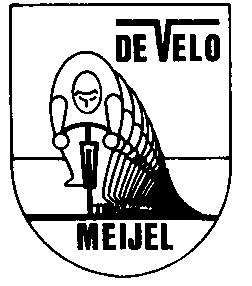 Hierbij het jaarverslag van seizoen 2017 uitgebracht op de algemene ledenvergadering van 20 februari 2018.1. Het bestuur:	Het bestuur hield in deze periode (kalenderjaar 2017)  5 bestuursvergaderingen. De samenstelling van het bestuur is als volgt:Frans Jozef Maas,		voorzitter.Johan ten Dam, 		penningmeester,	Toon van Doormalen,		secretaris.	Huib van den Beuken, 	bestuurslid en medeorganisator Vélo-tour.Mart Broens,			coördinatie kleding, samenwerking e.a. Ria Karis.			medeorganisator Vélo-tour.Sinds de vorige jaarvergadering is Ria Karis bestuurslid en heeft daarmee de dames vertegenwoordiging van Mieke Renders overgenomen. Het bestuur waardeert deze afvaardiging van ons groeiende damespeloton. Behalve de bestuursvergaderingen zijn er ook afgevaardigden van het bestuur naar NTFU-regio-vergaderingen, geweest. Overigens worden die vergaderingen wisselend bezocht. De deelname varieert van verwaarloosbaar tot redelijke opkomst. TWC de Vélo is steeds aanwezig geweest. In regio 24, regio Noord en Midden Limburg is per 2017 Lion de Wit regioafgevaardigde. Mogelijk is Lion met zijn enthousiasme in staat dit overleg een positieve impuls te geven. 2. Leden:	Het aantal leden bedraagt op dit moment 130. Dit jaar is het netto ledenaantal met zeven gestegen. Er zijn 8 leden bij gekomen. Er is een lid afgegaan. Het jongste lid is 24 jaar en het oudste lid 77. De gemiddelde leeftijd per februari 2017 is 53.3  jaar. Er zijn 23 damesleden. Er is één erelid.	Er werd één algemene ledenvergaderingen gehouden, op 21-2-2017. 3. Activiteiten:	Toeractiviteiten zomer en winter periode:Een korte winterse periode in Januari 2017 , waarin geschaatst kon worden, werd gevolgd door typische Nederlands winterweer. Dan weer zacht, dan weer wat koudere dagen. En dat hield het peloton in de bossen tot de sluitingstocht op 18 Februari 2017. Een heel aardig winterseizoen werd zoals gebruikelijk gezellig afgesloten bij de Siem. 
Het wegseizoen begon met een verdeeld peloton wat fietskeuze betrof. Op Carnavalszondag ging bijna iedereen over naar de smalle bandjes, ondanks dat de openingstocht op zaterdag 4 maart 2017 op de kalender stond. Een druk bezochte opening onder voorjaarsachtige condities. Maart was kort na de opening behoorlijk nat, maar in de weekenden viel het erg mee en werd volop gefietst. Later zou maart prima weer opleveren en mooie tochten door alle groepen in de eigen omgeving. Ook de afstand begon daardoor al aardig op te lopen. De Amstel Gold op 14 april is voor een aantal A heren het echte begin van een behoorlijk intensief seizoen. Een wat fris, maar zeer geslaagd begin. Op tweede paasdag 17 april wordt de Vélo-tour rondom de Peellimieten gereden. De omstandigheden waren verre van optimaal, regen zat het evenement dwars. Verder zou April mooie tochten opleveren als Molenbeersel, Croyse Hoeve, Beverroute, Meinweg, Sambeek, Afferden en op Koningsdag de Kleine Ronde Limburg. De eerste helft van mei was het weer wisselend, maar gaf toch velen de mogelijkheid tochten als Slingerberg, Belgische Kempenroute, Wellsche Hut, Rondje Duitsland, John Seuren Classic te rijden. Na half mei werd het zomers met in zomertenue tochten als Milheeze, Meinweg, Geijsteren, Lommel en als zomers hoogtepunt de Peter Winnen Classic van 190 km en temperaturen van rond de 30 graden. Een dag later zou Tom Dumoulin de Giro winnen. Juni is een hele mooie maand en de volgende tochten leveren veel fietsplezier op: Kleine Ronde Limburg, Achel, Soerendonk, Landhorst, Tongerlo, en Lommel. Een kleine groep heren A ging verder van huis voor klimwerk in Kornelimünster. Het Vélo-weekend is van 16 t/m 18 juni met als bestemming de Belgische studentenstad Leuven. Weer terug in Meijel wordt de draad opgepakt met tochten als Wellsche Hut, Tongerlo en Soerendonk. Juli zou eveneens een aardige maand worden en langere tochten staan ook op het programma tussen de inmiddels gewone tochten als Achel, Beverroute, Afferden, Gemert, Kinrooi en Molenbeersel. Een paar maal rondje Duitsland in verschillende versies, Haaren en Meinweg maken juli compleet en vakanties dienen zich aan. In augustus verandert het patroon nauwelijks, al wordt vanaf half augustus de B groep drastisch kleiner omdat die zich dan in Zuid Frankrijk bevinden voor een stevige klimexperience. Dat zou een zeer geslaagd en gezellig evenement worden. In september weer een klimexperience, ditmaal voor een groep van dertien A rijders. Hun expeditie bestond uit een 960 km lange klimtocht dwars door de Pyreneeën met een aantal hoogtemeters van ruim 20.000 in acht dagen. Een sportieve uitdaging, maar ook een in alle opzichten schitterend evenement. 
De zomer begint zich langzaam terug te trekken, het aantal dagen met meer wind begint toe te nemen, terwijl tochten als Bridge to Bridge, Maaseik, Tongerlo nog zeer de moete waard zijn. Het zomerseizoen wordt officieel afgesloten met een afsluitingsweekend leek het wel. Op vrijdag 22 september een uitermate goed geslaagde en druk bezochte feestavond, georganiseerd door de “jonge heren” bij D’ n Burgeméster. De dag erna de sluitingstocht is de deelname een stuk beperkter. Andere verplichtingen en toch ook naweeën van de feestavond? Enfin, kenmerkend was verder het prachtige weer die dag. Hoe anders op de zondag die erg mistig is en meteen de eerste ATB-ers oplevert. Oktober was wisselend wat weer betrof, evenzo was de keuze van de fiets variabel. Er werd zowel veldwerk verricht als wegtochten gereden. De meest fanatieke liefhebbers van de mountainbike zijn om en blijven om. Half oktober nog een hele mooie dag met tochten op de weg Vélo-tour Midden Limburg rondje Duitsland en Scheiven Dörpel. De derde week van oktober is de definitieve switch naar de ATB en wordt Liessel gekozen. En dat zou nog vaak gebeuren het gehele ATB seizoen. Bijna elke week kwam het woord Liessel wel terug in de wekelijkse verslaggeving. Verreweg het merendeel van het ATB seizoen speelt zich af op de permanente parcoursen van Meijel, Neerkant, Liessel, Asten, Vlierden, Schadijkse bossen en enkele malen komen ook daarbij de Bakelse bossen nog aan bod. Dat zijn dan wel langere tochten van 80-100 km. Zowel de A, als de B groep onderneemt deze lange tocht minstens tweemaal. De parcoursen zijn dan ook van uitstekende kwaliteit en worden prima onderhouden. Dat geldt zeker ook voor ons eigen parcours in de Simonshoekse bossen. Het loopt steeds beter en na een natte periode is de baan steevast weer snel goed berijdbaar. We ontvangen dan ook van naburige verenigingen complimenten voor het parcours en het onderhoud. De inzet in deze van een groep vrijwilligers, die ook wel de bosgroep wordt genoemd, is dan ook voorbeeldig. Een dikke pluim voor deze leden is op zijn plaats, we profiteren hier allemaal van, geweldig! 
Soms worden de Heldense bossen en het Leudal ook nog bezocht, dat zijn immers ook nog steeds zeer aantrekkelijke gebieden. Op 16 december voor de 2de keer Méél by Night. Helaas minder deelnemers dan verwacht. Georganiseerde toertochten worden niet veel meer bezocht. Enkele nog wel zoals Nederweert, Neerkant, Deurne de Wekkers. 
Tijdens het ATB seizoen werd er veelvuldig door een groepje op woensdagavond “genightbiked”. Het aantal deelnemers varieert wekelijks van vier tot acht liefhebbers. Er wordt met verstand gereden in het donker met goede verlichting. Er wordt prima rekening met elkaar gehouden en dat leidt tot veilig rijden en zeer tevreden renners na afloop. Uiteraard werd dit alleen onder goede omstandigheden gedaan. 
Het jaar wordt afgesloten met de traditionele oliebollentocht en na afloop een gezellig samenzijn in de kantine van de brandweer met oliebollen, glühwein, koffie, thee en een pilsje. Gastheer en gastvrouw zijn steevast Chris en Leonie, waarvoor dank. Ondanks het bar slechte weer toch een prima opkomst, ook dat zegt wat over onze vereniging. Dit moment is een mooie gelegenheid op terug te kijken op een zeer geslaagd fietsjaar en uiteraard wordt er al vooruit gekeken naar 2018!De toerkalenders worden verzorgd door onze toercommissie bestaande uit Huib Geurtjens, Ruud Hoebergen en Henk Leenders. Voor de damesgroep zijn met name Toos Peeters, Maria Gommans en Ria Karis erg actief wat het programma betreft. Bij de heren B zijn dat Piet Stammen, Wiek Ewalts, Huib van den Beuken en Hay Peeters. We willen al deze leden bedanken voor de aantrekkelijke programma’s die ze steeds weer voorbereiden.Vélo-tour.Maandag 17 april 2017, tweede Paasdag, werd de Vélo-tour Rondom de Peellimieten gereden. Het weer viel niet mee, ten tijde van vertrek regende het. In totaal 126 deelnemers, waarvan ruim 40 Vélo-leden. Gelukkig werd het later droog, maar de wegen waren nat en dat leidde, in combinatie met soms wat slechtere weg met steentjes tot nogal wat lekke banden. Dat deed echter niets af aan de aantrekkelijkheid van de route en het enthousiasme waarmee gefietst werd. Ondanks het mindere weer met als gevolg een wat teleurstellende deelname, toch een goed geslaagde toertocht. De organisatie is in handen van Huib van den Beuken, Frans-jozef Maas en Ria Karis. Bedankt voor deze inzet, evenals aan al de vrijwilligers voor hun bijdrage aan dit evenement.Vélo-weekend, 16 t/m 18 juni 2017.42 Deelnemers aan het Vélo-weekend en er wordt in drie groepen naar bestemming Leuven gefietst. De afstand van de heenweg varieert van 152 tot 194 km, afhankelijk van welke groep. Vooral in het Belgische gedeelte soms slechte wegen, wel een fraaie omgeving. De slechte weg leidt tot een defect rijwiel, maar er wordt een fietsenmaker gevonden die het euvel kan verhelpen. Naarmate het eindstation nadert neemt het aantal hellinkjes toe. Op zaterdag diverse activiteiten variërend van fietsen, wandelen tot Leuven verkennen. Ruud Gielen heeft voor de Leuven verkenners een programma samengesteld met als hoogtepunt een bezoek aan de brouwerij van Stella Artois. Een sportieve en gezellige dag.
Op zondag is het warm en dat betekent onderweg een extra stop om bidons bij te vullen. De Siem is het eindpunt, waar gezellig het weekend wordt afgesloten.Met dank aan het organiserende team Johan ten Dam en Frans-jozef Maas en natuurlijk Wiek Ewalts die de routes uitstekend had voorbereid.Fietsvierdaagse:18 t/m 21 juli 2017 was de 41e  editie van de Fietsvierdaagse. TWC de Vélo speelt hierin een belangrijke rol, met meer dan 30 vrijwilligers. Er zijn in totaal ruim 4000 deelnemende fietsers geregistreerd en hiermee had Meijel duidelijke weer de meeste deelnemers van de vier inschrijfplaatsen. De routemakers Huib van de Beuken, Johan ten Dam, Piet Stammen en Ger Hendriks waren er in geslaagd elke dag mooie en interessante routes voor te bereiden. Mieke Renders verzorgt de personele bezetting voor het uitpijlen en ophalen. In totaal zijn hier per dag 8 mensen en voor 4 dagen 32 mensen nodig. Dus ruime inzet vrijwilligers nodig. Piet Stammen verzorgt de coördinatie voor het uitpijlen en ophalen tijdens de F4D.Ger Hendriks is als route coördinator de eindverantwoordelijke namens TWC de Vélo en langs deze weg allen hartelijk dank voor jullie bijdrage. Deze bijdrage is erg belangrijk voor het welslagen van de F4D en brengt daarnaast een geldelijke steun aan TWC de Vélo. Vélo-feestavond.Op vrijdag 22 september, de dag voor de afsluitingstocht, vond de jaarlijkse Vélo-feestavond plaats bij de Burgeméster. Een afvaardiging van “de jonge heren” was verantwoordelijk voor de organisatie. De opkomst was voortreffelijk met 60 personen. Rode draad van de avond werd gevormd door de Pub-quiz. Een prachtige quiz doorspekt met wielerweetjes en Vélo-weetjes en wat Méélse historie. Super gezellige en geslaagde avond. Het verliezende team kreeg als taak de organisatie van de feestavond 2018 op zich te nemen. Organisatie super bedankt voor dit evenement dat uitstekend in de smaak viel.De dag erna was sluitingstocht en waren er de nodige naweeën van de feestavond merkbaar!Vélo-avond.Er was met 19 personen wat weinig belangstelling op dinsdagavond 21-11-2017.  De avond zelf was echter goed verzorgd en erg interessant. De reacties waren erg positief. De presentatie was inhoudelijk erg goed en begrijpelijk. Er is een aanbod van Energy Lab voor de leden voor een sporttest en bikefitting. De vereniging wil deze test stimuleren en middels een tegemoetkoming in de kosten wil de vereniging €25 per persoon bijdragen.  
De belangstelling voor dit soort avonden lijkt af te nemen. Het nakaarten aan de bar blijft wel aantrekkelijk, wordt ervaren. Dus blijft er gekeken worden naar mogelijkheden. Van de leden wordt verwacht een uitspraak te doen naar de interesse in zulk een evenement of de frequentie ervan. 
Ook hier een bedankje voor de organisatie, met name Huib van den Beuken heeft er nogal wat moeite in gestoken. NWB/KNWU cyclocross en ATB wedstrijden:Op zondag 19 november 2017 vonden de jaarlijkse ATB/cyclecross wedstrijden in de Simonshoekse bossen plaats, ditmaal onder de naam Toma Cycles cup.  Het parcours was stevig vernieuwd en liep over een deel van de nieuwe aangelegde ATB route. Het parcours overigens werd erg gewaardeerd door de renners. Het weer was redelijk goed na een regenachtige nacht. Dus best wel een zwaar parcours van 3 km lengte. Het merendeel van de renners was echter vol lof over het parcours en dat was dan ook met veel zorg samengesteld door onze ervaren renners Had Graat en Ger Hendriks. De damesgroep stond zoals gebruikelijk garant voor prima verzorging van toeschouwers en renners in een prachtige nieuwe grotere tent. Het organiserende duo Frank Franssen en Gerrit van der Werf had ruim voldoende vrijwilligers op de been om het geheel efficiënt en netjes geregeld te krijgen. Allen die bijgedragen hebben tot het welslagen hartelijk dank. De saamhorigheid werd bevestigd, want het opruimen verliep zoals gebruikelijk weer vlot. Nightbike, Méél by Night 2017.Op zaterdagavond 16 december 2017 werd de tweede editie van de Nightbike georganiseerd. Veel vrijwilligers waren in touw op zaterdag met het voorbereiden van het parcours en de kunstmatige hindernissen. De verwachtingen waren hoog gespannen, de route lag er goed bij en het zou een mooie avond worden, weliswaar een kansje op wat lichte regen. Echter in de omliggende dorpen, met name noordelijk en westelijk van Meijel regende het vroeg in de avond. Dat hield veel fietsers thuis en dus een wat teleurstellend aantal deelnemers van 115, inclusief een twintigtal Vélo-leden. Het evenement was echter van prima kwaliteit, dat werd ook bevestigd door de deelnemers. De reacties waren zeer positief. De hindernissen, de bedrijven die aangedaan werden en de muzikale omlijsting en de Lindeboom actie gaven het geheel nog wat extra’s. Gezien de positieve reacties mag de derde editie op 15 december 2018 een hoger aantal bezoekers tegenmoet zien. Hopelijk gooit het weer, waar we toch van afhankelijk zijn, geen roet in het eten. Er zijn toch erg veel vrijwilligers actief om dit evenement in goede banen te leiden. Organisatie en vrijwilligers, heel erg bedankt voor deze bijdrage. De prima organisatie is in handen van Huib van den Beuken, Johan ten Dam, Frans-jozef Maas, Ron Teeuwen en Erwin Verberne.4. Permanente ATB route Simonshoekse bossen.

De baan in de Simonshoekse bossen wordt druk bezocht, zowel door eigen leden als door derden. De kwaliteit wordt dan ook als zeer goed ervaren. Er zijn nauwelijks nog stukken die slecht lopen of te modderig zijn. Steeds meer fietsers weten de route te waarderen na toch wel een wat lastige start na de opening. Ondanks de vele bochten loopt het steeds beter, en enkele oversteek van de crossbaan is nog voor verbetering vatbaar en ook daar wordt al over nagedacht. En hoe meer er gereden wordt hoe beter de baan wordt. Dat hoor je ook om je heen. Er heerst super tevredenheid en de leden zijn erg verheugd dicht bij huis zo’n mogelijkheid te hebben. Wat hieraan zeker in hoge mate bijdraagt is het wekelijkse onderhoud van de route door een aantal leden. Belangeloos zetten zij zich in elke week weer om het parcours in optimale conditie te houden. Denk hierbij aan waterafvoer, reparatie, bochten bijwerken, blad verwijderen etc. Na de januaristorm was het parcours in een paar dagen weer vrij van alle omgewaaide bomen en takken met medewerking van een aantal zagers en harkers. Deze zogeheten bosgroep verdient een dikke pluim. Het is lastig om hier namen te noemen, de betrokkenen zelf weten om wie het gaat en de vereniging is hen zeer dankbaar voor deze inzet. 5. Diversen:Prima opkomsten wederom in 2017. Inmiddels is het peloton zondags ingeburgerd bij de Heere en op zaterdag bleef de Siem de afsluitpost. 
Op zaterdag meestal een relatief kleine groep voor de gezellige afsluiting, op zondag echter is het vaak volle bak. 
De aandacht voor veiligheid lijkt soms iets te verslappen, tot er toch weer over gesproken wordt en eenieder weer bij de les is. 
Een steeds terugkomend punt van discussie zijn de krachtsverschillen binnen de bestaande groepen. Vorig jaar werd nog opgemerkt dat de fietsers wat beter met de krachtsverschillen om leken te gaan, echter er komen langzamerhand toch weer wat meer opmerkingen over. De vraag naar de leden is dan ook hier wat meer aandacht aan te geven de komende tijd. Probeer iets meer rekening met elkaar te houden. Dan blijft de fantastische sfeer die er heerst binnen onze vereniging bestaan. 
De vereniging is groeiende en met name het aantal jongere leden is duidelijk toegenomen. Ook hun bijdrage in activiteiten naast het fietsen is bemoedigend te noemen, een hele positieve ontwikkeling. Een behoorlijk aantal leden maakt gedurende de maanden oktober tot en met maart gebruik van de mogelijkheid indoor te sporten bij Sporthelden. De verschillende commissies hebben een erg positieve bijdrage geleverd aan het slagen van de genoemde activiteiten. Bovendien hebben diverse leden in welke vorm dan ook hieraan bijgedragen. Ook in 2017 is er veelvuldig een beroep gedaan op de leden. Het bestuur wil dan ook de leden bedanken voor de getoonde inzet, de goede sfeer en het enthousiasme dat uitgedragen wordt. Denk s.v.p. aan de vrijwilligers die klaar staan en hebben gestaan om dit allemaal mogelijk te maken. We rekenen op jullie medewerking als er weer een beroep op je hulp wordt gedaan, alvast bedankt!Tot slot, namens het bestuur een zeer voorspoedig en vooral veilig wegseizoen toegewenst.Secretaris,Toon van Doormalen.